jeu30; qu’est-ce que c’est? combien ça coûte ?boulanger.comboulanger.comboulanger.com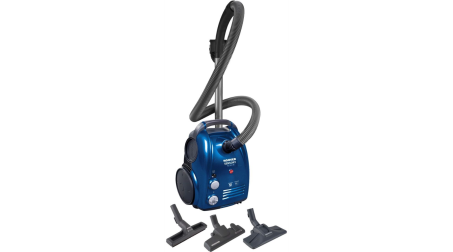 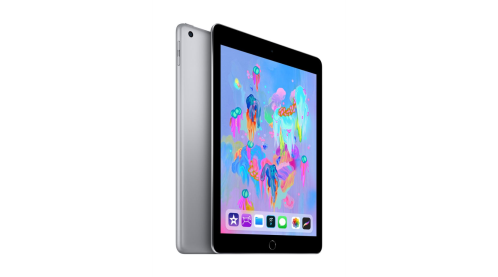 APPLE IPAD NEW 32GO GRIS SID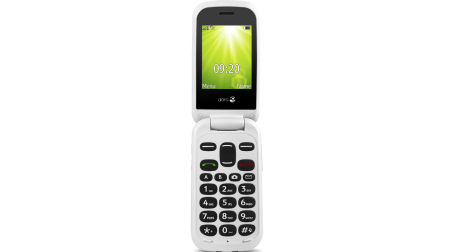 DORO 2404 ROUGE/BLANCnom:nom:nom:prix:prix:prix:darty.comdarty.comdarty.com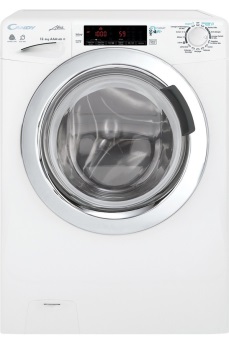 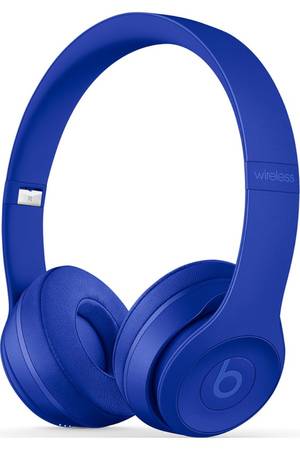 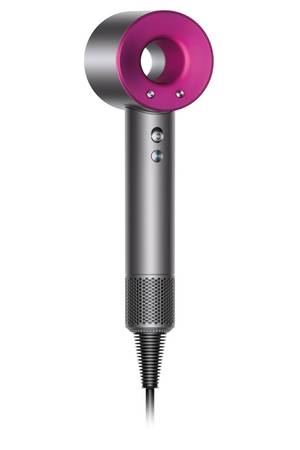 nom:nom:nom:prix:prix:prix:darty.comdarty.comfnac.com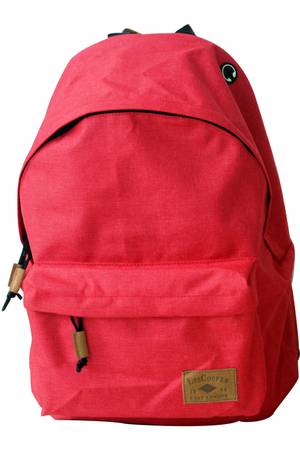 28" 18 VIT. NOIR 2017 (23")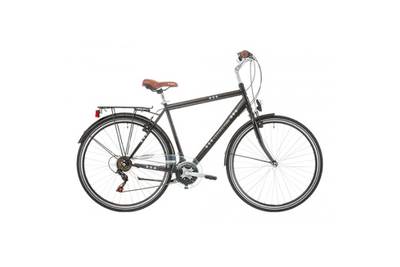 4K DJI Mavic Pro 4K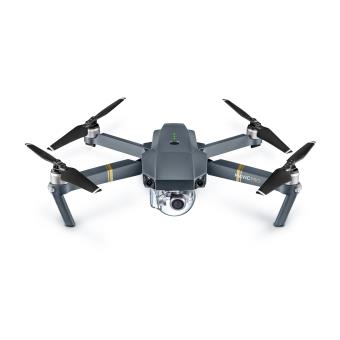 nom:nom:nom:prix:prix:prix: